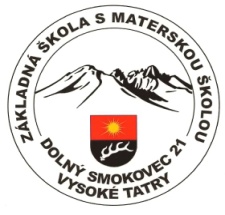 Správao výchovno-vzdelávacej činnosti, jej výsledkoch a podmienkach za školský rok 2013/2014Podľa vyhlášky Ministerstva Školstva SR 9/2006 Z.z.§ 2. ods. 1 a Základné identifikačné údaje o škole: názov, adresa, telefónne a faxové čísla, internetová a elektronická adresa, údaje o zriaďovateľoviZákladné identifikačné údajeVedúci zamestnanci školyRada školyPoradné orgány školy§ 2. ods. 1 b Údaje o počte žiakov školy vrátane žiakov so špeciálnymi výchovno-vzdelávacími potrebami alebo údaje o počte detí v školskom zariadeníÚdaje o počte žiakovPočet žiakov školy: 194Počet tried: 11Podrobnejšie informácie:§ 2. ods. 1 c Údaje o počte zapísaných žiakov do prvého ročníka základnej školy; údaje o počtoch a úspešnosti žiakov na prijímacích skúškach a ich následnom prijatí na štúdium na stredné školyZapísaní žiaci ZŠPočet zapísaných prvákov k 30.6.2013: 14 /4 dievčat Skutočný počet žiakov 1.ročníka k 15.9.2013: 14 /4 dievčat Počet detí s odloženou školskou dochádzkou: 2 /1 dievčat Ukončenie školskej dochádzky na ZŠ k 30.6.2014§ 2. ods. 1 d Údaje o počte prijatých žiakov do prvého ročníka strednej školy; údaje o počtoch a úspešnosti uchádzačov na prijatieÚspešnosť žiakov na prijímacích skúškach na SŠ§ 2. ods. 1 e Údaje o výsledkoch hodnotenia a klasifikácie žiakov podľa poskytovaného stupňa vzdelaniaKlasifikácia triedProspech žiakovDochádzka žiakovVýsledky externých meraní§ 2. ods. 1 f Zoznam študijných odborov a učebných odborov a ich zameraní, v ktorých škola zabezpečuje výchovu a vzdelávanie, zoznam uplatňovaných učebných plánovOdbory a učebné plányŠtruktúra tried§ 2. ods. 1 g Údaje o počte zamestnancov a plnení kvalifikačného predpokladu pedagogických zamestnancov školyZamestnanciPracovný pomerKvalifikovanosť pedagogických pracovníkovPredmety vyučované nekvalifikovane§ 2. ods. 1 h Údaje o ďalšom vzdelávaní pedagogických zamestnancov školyVzdelávanie zamestnancov§ 2. ods. 1 i Údaje o aktivitách a prezentácii školy na verejnostiPrehľad výsledkov súťaží a olympiádMO a Pytagoriáda bez výraznejších úspechovMAKS 8. žiakov získali diplom za riešenie korešpondenčného seminára Atletika 3. miesto na OK behu na 300m Filip ŠulganOK streleckej súťaže jednotlivcov mladší žiaci 1. miesto P. Rauschgoldová, 2. miesto T. Spitzkopfová, starší žiaci 1. miesto  M. Papáč, 2. miesto L. Petečel, 1. miesto T. Kozubovákategória družstvá mladší a starší žiaci 1. miestoV  priebehu  školského  roka  MZ  pre  1.-4.  roč.  zorganizovali  cvičenie  v  prírode,  navštívili divadelné predstavenie v SNV, pripravili program na Vianočnú besiedku, ku Dňu matiek,  uskutočnili hokejový    medzitriedny  turnaj,  otvorenú  hodinu  pre  rodičov  detí    z  MŠ,  turistickú  vychádzku  na Hrebienok  - TATRY ICE MASTER 2014, karneval, zábavné popoludnie v školskej knižnici spojené s literárnym kvízom a čítaním kníh, školský výlet na Štrbské Pleso. V  treťom  a  štvrtom  ročníku  sa  uskutočnili  triedne  kolá  matematickej  súťaže Pytagoriáda, najúspešnejší žiaci R. Bosman a P. Mondelová  postúpili do okresného kola. Výborné  výsledky  dosiahli  strelci  Branislav  Tóth  a  Radoslav    Rác  zo    4.A.  V    rámci vyučovania  slovenského  jazyka  žiaci  v  jednotlivých  ročníkoch    niekoľkokrát    navštívili  knižnicu, niektoré vyučovacie hodiny prebiehali v školskej knižnici a v učebni IKT. V rámci rozvoja čitateľskej gramotnosti  učitelia  od  druhého  ročníka  zapožičali  v  školskej  knižnici  veku  primerané  knihy pre každého žiaka, uskutočnili o nich besedy. Zapojili sme sa do Maratónu čítania v mesiaci marec. Žiaci tretieho a štvrtého ročníka sa zúčastnili besedy so spisovateľmi p. Beňom a pani Sabolovou.Žiaci sa tiež zapojili do Recyklohier v rámci projektu Zelená škola .Do činnosti školy sa aktívne zapojili aj pani vychovávateľky p. Potanková  a Michelčíková. Uskutočnili akcie:• október 2013 - Tekvicová párty- popoludnie plné zábavy, hier, súťaží • november / december 2013 - Nácvik programu na vianočnú besiedku,vianočné darčeky pre rodičov, zimná výzdoba, • 18.decembra 2013- Vianočná besiedka – vystúpenie v školskej jedálni• január 2014 – Novoročná besiedka – zábavné popoludnie, súťaživé hry, • január 2014 – Dopravná súťaž s autíčkami na diaľkové ovládanie • marec 2014- Beseda k prečítanej knihe Školníčka Agneša• apríl 2014 – Finále súťaže „Človeče nehnevaj sa !“• jún 2014 – Malá kuchárka – varenie s dievčatami• jún 2014 - Mladý cyklista /súťaž/• jún 2014 - Koncoročná besiedka – zábavné popoludnie s množstvom súťaží, hier, tancaOkrem týchto plánovaných činností  vyrábali pekné vianočné darčeky, veľkonočné ozdoby, darčeky ku Dňu matiek, výrobkami vyzdobili jedáleň, vstupný vestibul školy, chodby, triedy.Žiak, kolektív Druh činnosti Umiestnenie od okresného 1. polrok Majstrovstvá kraja v streľbeOkresné kolo v streľbe2. polrok Pohár riaditeľa ZŠ FranciscihoOkresné majstrov. v šport. streľbežiakov ZŠ okresu  PopradKrajské koloRadoslav Rác 2. miesto v MK v PrešoveBranislav Tóth 1. miesto MO v PopradeBranislav Tóth /3. miesto /Branislav Tóth /2. miesto /Radoslav Rác /3. miesto /Radoslav Rác /2. miesto- postup na MS SR/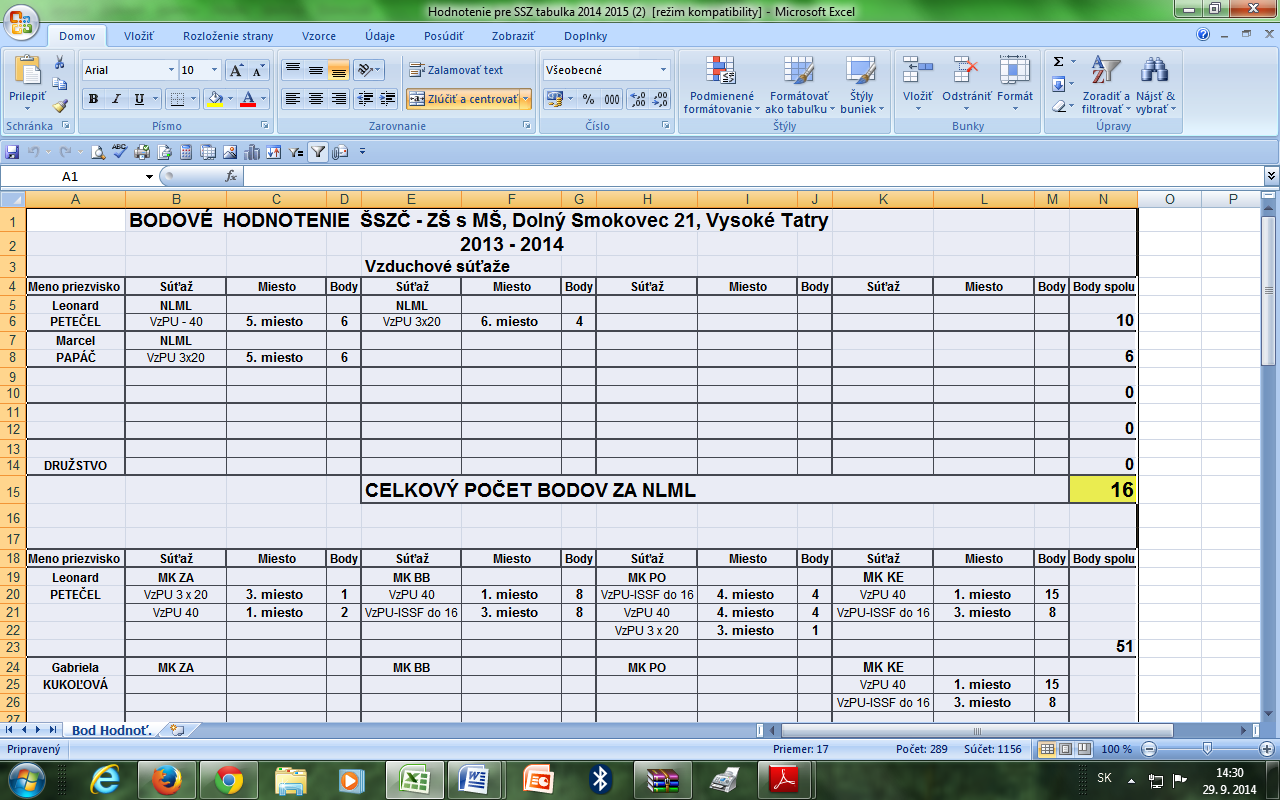 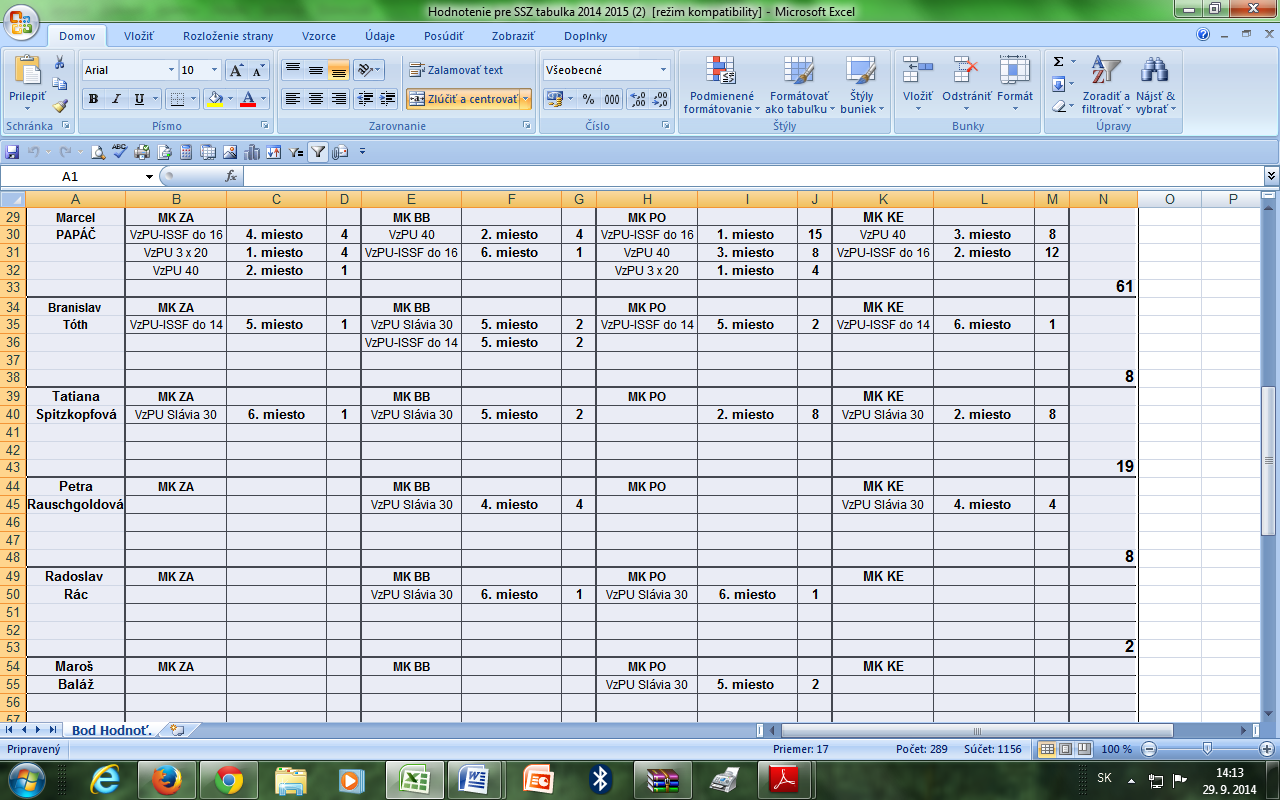 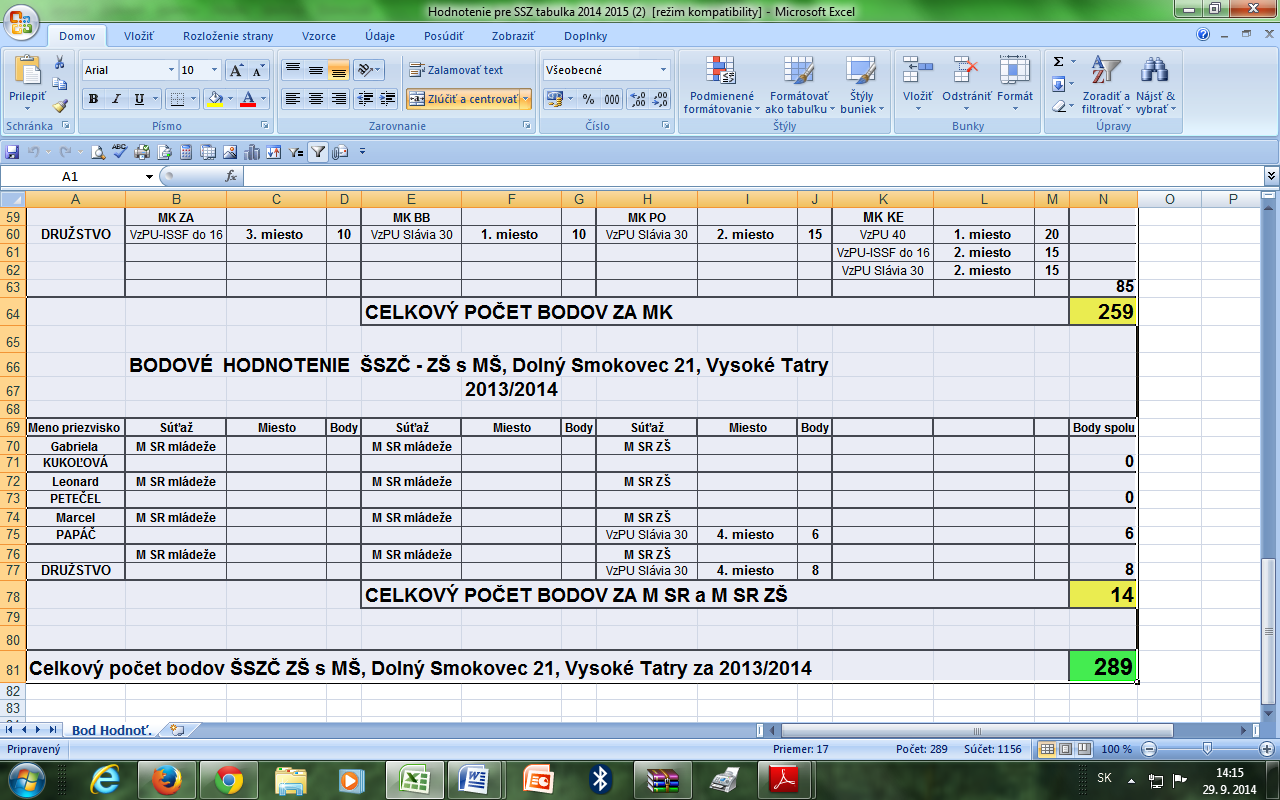 Aktivity a prezentácia na verejnostiSeptember 2013projekt „Recyklohry“ (Kostková)projekt „Zelená škola 2013“  (Kostková)Liga mladých „Sudoku online“ (Kostková, 2 žiaci)Cvičenie v prírode 1. stupeň1. účelové cvičenie 2. stupeňZRPŠ pre MŠúčasť na seminári pre učiteľov TSV (Paliderová)1. kolo PSTMŠ ZŠ v Prešove (Strnka, 7 žiakov, T. Spitzkopfová 1. miesto, L. Petečel 1. miesto)Čisté hory (Spišiaková, Olekšáková, 14 žiakov)Dopravné ihrisko 1. – 4. ročníkOktóber 2013fotenie portrétov MŠ aj ZŠorganizácia okresného kola súťaže v cezpoľnom behu (8 učiteľov, 23 ZŠ, 126 žiakov)MOVE WEEK turisticko-geologická vychádzka žiakov 8. a 9. ročníka (Melo, Paliderová)ZRPŠ pre ZŠvyhodnotenie projektu Zelená škola v Košiciach (Balogh)návšteva Slovenského technického múzea v Košiciach (Kostková, Cuníková, 8., 9. roč.)Šarkaniáda v MŠnávšteva Spišského divadla – rozprávka Buratino (triedni učitelia, 1. – 7. ročník)2. kolo PSTMŠ ZŠ v Šarišských Michaľanoch (Strnka, 7 žiakov)školské rozhlasové vysielanie „Úcta k starším“ (Strnková, 2 žiaci)Deň školských knižníc v spolupráci s mestskou knižnicou (1. stupeň, Lehotská, 6.A)tvorivá dielňa v MŠ – úcta k staršímTekvicová párty v ŠKDNovember 2013projekt „Lesná pedagogika“ (Lehotská, Spitzkopfová, 6.A)projekt „Správaj sa normálne“ (5.A, Štátna polícia Starý Smokovec)psychologický tréning v 9.Abeseda s pani Žlkovanovou Ochrana prírody (Spišiaková, 3.A)oblastné kolo v stolnom tenise (Cuníková, družstvo chlapcov a dievčat)3. kolo PSTMŠ ZŠ v Šarišských Michaľanoch (Strnka, 7 žiakov)Komparo 8. ročník (Lehotská, Kostková)Logopedické vyšetrenia detí v materskej škole (p. Pasiarová)1. kolo Okresnej streleckej ligy (Strnka, 9 žiakov)4. kolo PSTMŠ ZŠ v Šarišských Michaľanoch (Strnka, 7 žiakov)Majstrovstvá okresu žiakov ZŠ v streľbe v Poprade (Strnka, 8 žiakov)December 2013rozhlasové vysielanie o svätom Mikulášoviceloškolská Mikulášska súťaž 9- členných družstiev (Strnková, všetci vyučujúci)projekt „Lesná pedagogika“ (Lehotská, Spitzkopfová, 6.A)Vianočná besiedka (Michelčíková, vyučujúci 1. stupňa, Paliderová, Cuníková)Olympiáda z anglického jazyka (Lehotská, S. Štibor 8.A, K. Kukoľová 7.A)projekt „Recyklohry“ (Kostková)Pytagoriáda 3., 4., 5., 6., 7., 8. ročníkFinále PSTMŠ ZŠ v Šali (Strnka, 4 žiaci)Január 2014Okresné kolo matematickej olympiády (Cuníková, K. Martičeková 5.A)projekt „Lesná pedagogika“ (Lehotská, Spitzkopfová, 6.A)Karnevalvýchovný koncert „Pesnička je liek“hokejový turnaj 3. – 9. ročníkturistika na Hrebienok „Ľadové sochy“ (Žužová, Šmalová, 1. stupeň)zber starého papierastretnutie s rodičmi budúcich prváčikov (Strnková, Wechterová, Paliderová, Kostková, Šmalová, Žužová, Melo)riaditeľský test z matematiky a slovenského jazyka (Strnková, 9.A)súťaž o najkrajšiu triedu (Strnková)novoročná besiedka v ŠKDFebruár 2014rozhlasové vysielanie o svätom Valentínovi (Strnková, T. Kozubová 8.A)zápis do 1. ročníka (Strnková, Wechterová, Kostková, Strnka, Lehotská)zápis do MŠ (Strnková, Jínová)volejbal žiakov v Poprade (Paliderová)lyžiarsky výcvik v Levočskej doline (Paliderová, Cuníková)lyžiarske preteky O pohár primátora Vysokých Tatiertvorivá dielňa v materskej škole Výroba šperkovValentínska diskotékaMajstrovstvá kraja v streľbe (Strnka, 5 žiaci)národný projekt „Elektronizácia vzdelávacích systémov regionálneho školstva – ZŠ aj MŠ (20 tabletov, interaktívna tabuľa, notebooky, projektory, farebná tlačiareň pre MŠ) – (Strnková, Balogh) úspešnýMarec 2014Maratón čítania 1. stupeň a 2. stupeňTestovanie 9 2014rozhlasové vysielanie mesiac knihy (Strnková)projekt „Lesná pedagogika“ (Lehotská, Spitzkopfová, 6.A)literárny kvíz pre 1. stupeň (Žužová, Šmalová, žiaci 1. stupňa)Apríl 2014Komparo 8 (Kostková, Lehotská, 8.A)Máj 2014rovesnícke vzdelávanie deviatakov s tretiakmi (Kostková)rozhlasové vysielanie ku Dňu matiek (Strnková)výroba plagátov na zber batérií (Kostková, žiaci)okresné kolo v atletike v Poprade (Paliderová, ZŠ na 5. mieste)beseda so spisovateľom P. Beňom (Lehotská, žiaci 4., 5., 6. roč.)beseda so spisovateľkou P. Sabolovou (Strnka, 3., 4. roč.)literárny kvíz pre žiakov 5. a 6. ročníka (Žužová, Lehotská)Jún 2014návšteva mestskej knižnice (Šmalová, 1.A)školský výlet turistika (Kostková, Marianiková)rozhlasové vysielanie k MDD (Strnková)organizácia zábavného dopoludnia pre deti Vysokých Tatier k MDD (všetci vyučujúci, mesto Vysoké Tatry, 3 ZŠ)projekt „Recyklohry“  - odvoz batérií a elektrozariadení (Kostková)projekt „Zelená škola“ hodnotiaca komisia (Balogh, Kostková)Plavecký výcvik žiakov 3. a 4. ročníka (Paliderová, 9 žiakov)Plavecký výcvik detí materskej školyprojekt „Lesná pedagogika“ (Lehotská, Spitzkopfová, 6.A)školský výlet na Štrbské pleso (Šmalová, Žužová, 1. stupeň)školský výlet na železnicu do Čierneho Baloga (Cuníková, žiaci 2. stupeň)§ 2. ods. 1 j Údaje o projektoch, do ktorých je škola zapojenáProjekty„Lesná pedagogika“ v spolupráci s TANAPomzameraný na ENV, netopierezapojení žiaci 6.Aaktivity priebežne po dohode s p. Spitzkopfovou„7. Európsky deň rodičov a škôl“zameraný na aktivitu a spoluprácu rodiny a školyzapojené všetky triedyzapojenosť 35 rodičov„Správaj sa normálne“ v spolupráci so štátnou políciou v Starom Smokovci      -    zameraný na mravnú a dopravnú výchovu detí      -    zapojení žiaci 5. A triedy      -    aktivity priebežne po dohode s pracovníkmi polície „Školy podporujúce zdravie“      -    zameraný na zdravý spôsob života „Cesta emocionálnej zrelosti“Projekt realizovaný v spolupráci so zamestnancami CPPPaP v Popradezapojení žiaci 9. A triedy  Názov projektu „Stavebné úpravy, ZŠ a MŠ Dolný Smokovec“Regionálny operačný program  – Infraštruktúra vzdelávania -zamerané na níženie vysokej energetickej náročnosti prevádzky školy, rekonštrukcia sociálnych zariadení a jazykovej učebne. -vypracovali Mgr. Ondrej Balogh, Ing. Zuzana ČákyováProjekt úspešný, realizácia projektu 03.2009 do 12.2013.Projekt získal finančný príspevok vo výške 252 262,96 € Názov projektu „Recyklohry“Recyklohry sú školský recyklačný program, ktorého cieľom je prehĺbiť znalosti žiakov v oblasti triedenia a recyklácie odpadov a umožniť im osobnú skúsenosť so spätným odberom použitých drobných elektrozariadení a batérií.Názov projektu „ZELENÁ ŠKOLA“Program Zelená škola pomáha aj slovenským školám realizovať environmentálnu výchovu prepojenú s praktickými krokmi, Tie vedú žiakov a celú školu k šetrnejšiemu prístupu voči životnému prostrediu. t.j. pomáhajú znížiť celkový vplyv školy na životné prostredieSme presvedčení, že o problematike životného prostredia nestačí len získavať vedomosti, ale že je zároveň nevyhnutné snažiť sa zmeniť naše konanie. Urobiť zmenu, ktorú je vidieť a cítiť.Hlavným cieľom programu Zelená škola je pomôcť školám nájsť cestu zmeny, ktorá povedie k zdravšej, "zelenšej" a aktívnejšej škole i spoločnosti.zodpovedný Mgr. Ondrej BaloghKoordinátor: Mgr. Jaroslava Kostková § 2. ods. 1 k Údaje o výsledkoch inšpekčnej činnosti vykonanej Štátnou školskou inšpekciou v školeVýsledky inšpekčnej činnostiV školskom roku 2013/2014  nebola vykonaná inšpekcia na našej škole § 2. ods. 1 l Údaje o priestorových a materiálno-technických podmienkach školyMateriálno-technické podmienkyZodpovedajú vzdelávaciemu programu, účelne sa využívajú a sú esteticky upravené. Počet kmeňových učební a kabinetov je postačujúci. Vybavenie učebnými pomôckami je nedostatočné najmä na vyučovanie prírodovedných predmetov. Dostupné učebné pomôcky sú zastaralé. Pracovné vyučovanie sa realizuje v školskej dielni, školskej kuchynke. Počítačové zručnosti žiakov sa rozvíjajú v odborných učebniach. Žiaci majú k dispozícii internet a multimediálne programy. Na vyučovanie TEV škola má k dispozícii telocvičňu, posilňovňu, atletický areál, multifunkčné ihrisko s umelým povrchom, strelnicu. Knižný fond a odborná literatúra pre učiteľov a žiakov je v novo zriadenej knižnici, je rozšírená rôznorodými publikáciami, počítačom s prístupom na internet. Využíva sa mestská knižnica a galéria v Dolnom Smokovci a Starom Smokovci . Stav vnútorných a vonkajších priestorov a ich funkčnosť je na dobrej úrovni, sociálne zariadenia boli rekonštruované.Ak máme hodnotiť vzdelávací proces na základe dosiahnutých výsledkov tak  sme sa oproti polroku v školskom roku 2012/2013 zlepšila úroveň vedomostí .§ 2. ods. 1 m Údaje o finančnom a hmotnom zabezpečení výchovno-vzdelávacej činnosti školyFinančné a hmotné zabezpečenieSPRÁVA O PLNENÍ ROZPOČTU K 30.06.2014    1. Úvod    Škola má právnu subjektivitu od 01.01.1999 a Mesto Vysoké Tatry je jej zriaďovateľom od 01.07.2002. Od 01.09.2007 bola pričlenená k základnej škole materská škola a vznikla nová organizačná jednotka Základná škola s materskou školou, Dolný Smokovec 21, Vysoké Tatry. Školu k 30.06.2014 navštevovalo 143 žiakov v 9-tich  triedach, z toho  v ročníkoch  1.-4.  boli 4 triedy s počtom  žiakov  57, v  ročníkoch  5.-9.  5 tried  s počtom žiakov 86. V materskej škole bolo prihlásených 40 detí.    V škole pracovali dve oddelenia školského klubu detí, kde bolo ku koncu školského roka 2013/2014 zapísaných spolu 50 žiakov.    V školskej jedálni sa stravovalo spolu 214 prihlásených stravníkov, z toho                   MŠ D. Smokovec     :  42 stravníkov                  MŠ Sibír    :  19 stravníkov             1.-4. roč.          :  47 stravníkov        5.-9. roč.    :  68 stravníkov        zamestnanci    :  19 stravníkov        dôchodcovia-cudzí    :  19 stravníkov.        V organizácii k 30.06.2014 pracovalo 31 zamestnancov(z toho 1 na rodičovskej dovolenke ): v základnej škole :     riaditeľ,            zástupkyňa riaditeľa                        3 učitelia v roč. 1.-4.,            6 učiteľov v roč. 5.-9.,             2 externí učitelia / dohoda o PČ /,            ekonómka,            údržbár – kurič,            3 upratovačky,v šk. klube detí :        2 vychovávateľky,v školskej jedálni :    vedúca školskej jedálne,            hlavná kuchárka,            pomocná kuchárka,           pomocná sila. v materskej škole :       5 učiteliek / z toho 1 na MD/           2 upratovačky.   2. PRÍJMY    Plánovaný ročný rozpočet príjmov vo výške 28 910  €  je k 30.06.2014 splnený vo výške 22 920 €, t.j.na 79,3 %.Uvedenú sumu tvoria: príjmy z prenájmu 1 480 €, príjmy zo školného v školskom klube detí 1 220 € a  materskej školy 1 600 €, za stravné a réžiu v ŠJ 5 617 €, za refundáciu energií 50 €, z dobropisov 12 952 €, z vkladov 1 €.PLNENIE PRÍJMOV ZA 1. POLROK 2014 PODĽA PODPOLOŽIEK A POROVNANIE S ROKOM 2013  3. VÝDAVKY      Rozpis rozpočtu bežných výdavkov na rok 2014 pre   základnú školu zo ŠR prenesené kompetencie je vo výške 303 080 €, z toho na osobné náklady 237 200,- €, na prevádzkové náklady 57 880 a na údržbu a 8 000 € nenormatívne výdavky. Rozpočet na materiál a energie z vlastných príjmov je 12 000 €.    Rozpis rozpočtu bežných výdavkov na rok 2014 pre originálne kompetencie – školský klub detí je 27 120 €, školskú jedáleň  je vo výške 66 480 € a pre materskú školu vo výške 77 550 €  na osobné aj prevádzkové náklady .Okrem uvedeného škola dostala finančné prostriedky:na úhradu dopravného pre deti z Novej Lesnej za január – jún 2014 vo výške 4 246  €,na úhradu dopravného pre deti z Vysokých Tatier za september 2013 – jún 2014 vo výške  1 032  €,na úhradu školských pomôcok pre žiakov v hmotnej núdzi a pod hranicou ŽM v sume 697,20 € (pre 42 žiakov), pre deti 5-ročné, školné 01-06/2014 vo výške 979,- € 610, 620 – Mzdy a platy zamestnancov vrátane poistného a príspevku zamestnávateľa do poisťovní.     Čerpanie finančných prostriedkov na osobné náklady (mzdy,platy vrátane poistného) pre zamestnancov ZŠ za 1. polrok 2014 je vo výške 97 080 € t.j. 40,5%. Osobný príplatok za polrok predstavuje 3,7 % z tarifných platov.        Čerpanie rozpočtu pre zamestnancov ŠJ v tejto kategórii za 1. polrok 2014 je vo výške 15 145 €, t.j. 43 %. Osobný príplatok predstavuje 4,2% tarifných platov.    Čerpanie finančných prostriedkov na osobné náklady pre zamestnancov ŠKD za 1. polrok 2014 je vo výške 10 015 €, t.j. 47,9 % z ročného rozpočtu pre ŠKD  Osobný príplatok za polrok predstavuje 0,9  % z tarifných platov.    Čerpanie finančných prostriedkov na osobné náklady pre zamestnancov MŠ za 1. polrok 2014 je vo výške 27 225 €, t.j. 54,8 % z ročného rozpočtu pre MŠ  Osobný príplatok za polrok predstavuje 1 % z tarifných platov.630 – Tovary a služby, 640 – Bežné transféry    Čerpanie bežných výdavkov v ZŠ je vo výške 21 869 €.    Použitie výdavkov je na úhradu energií vo výške –14 559 €, čo činí 21,9 % z celkového rozpočtu na tovary a služby.Ďalšie výdavky predstavujú: cestovné náhrady – 152 €, poštové a telekomunik. služby – 709 €,všeobecný materiál  /kancelárske, čistiace potreby a tlačivá/ – 457 €,  softvér - 358 €, údržba strojov a zariadení - 701 €,   školenia a kurzy – 13 €, prídel do SF – 904  €, stravovanie zamestnancov ZŠ – 1 610 €, poplatky banke – 680 €, poistné -257 €,  dohody o vykonaní práce – 1 189 €, nákup výpočtovej techniky - 200 €, všeobecné služby – 80 €.    Zostatok z rozpočtu výdavkov na prevádzkové náklady na rok 2013 pre ŠKD (po odpočítaní čiastky na osobné náklady) činí 6 220 €.     Čerpanie  v ŠKD k 30.06.2014 je na úhradu energií – 1 517 €,všeobecný materiál - 12  €, prídel do SF – 85 €.     Použitie výdavkov v ŠJ je na úhradu energií – 3 293 €, tuzemské náhrady – 4 €, telekomunikačné služby – 136 €, materiál a tlačivá – 54 €, výpočtová technika – 200 €, softvér – 17 €, údržbu prev.strojov – 178 €, všeob. služby – 32 €, odvoz odpadu - 238 €, stravovanie zamestnancov  – 465 €, prídel do SF – 120 € a poplatky banke - 81 €.        Rozpočet výdavkov pre MŠ na rok 2014,po odpočte čiastky na osobné náklady činí 27 890 € a k 30.06.2014 bol použitý nasledovne: energie – 5 552 €, poštové a telekomunikačné služby – 23 €, pracovné odevy - 16 €, stravovanie zamestnancov –644 €, prídel do SF -202 €, služby –204 €, všeobecný materiál - 169 €, poistné – 70 €, revízie - 405 €.Na bežné transféry bolo použitých 57 € na náhradu príjmu pri PN.    Záväzky k 30.06.2014 sú vo výške 30 249 €.  Z toho 16 434 € tvoria mzdy za jún  vyplatené v júli 2014, 10 788 € tvoria odvody do poisťovní, 263 € krátkodobé záväzky / zrážky zamestnancov/, 1 857 € odvod dane zo závislej činnosti, 907 € prijaté preddavky ŠJ).    Pohľadávky k 30.06.2014 sú vo výške 87 € za stravu v ŠJ. ČERPANIE PODĽA POLOŽIEK ZA 1. POLROK 2014A POROVNANIE S ROKOM 2013Prenesené kompetencie – ZŠČERPANIE PODĽA POLOŽIEK ZA 1. POLROK 2014A POROVNANIE S ROKOM 2013Originálné kompetencie – ŠJ ČERPANIE PODĽA POLOŽIEK ZA 1. POLROK 2014A POROVNANIE S ROKOM 2013Originálné kompetencie –  ŠKDČERPANIE PODĽA POLOŽIEK ZA 1. POLROK 2014A POROVNANIE S ROKOM 2013Originálné kompetencie – MŠ4. ZÁVER    Pridelený rozpočet pre prenesené kompetencie na rok 2014 pokryje  plánované bežné náklady na tovary a služby (prevádzkové náklady). Rozpočet na osobné náklady  nepokryje  nárokové zložky platu  a odvody do poisťovní,     Rozpočet na rok 2014 pre originálne kompetencie pokryje mzdové aj prevádzkové nároky MŠ, ŠKD a ŠJ. V Dolnom Smokovci 25.08.2014§ 2. ods. 1 o Oblasti, v ktorých škola dosahuje dobré výsledky, a oblasti, v ktorých sú nedostatky a treba úroveň výchovy a vzdelávania zlepšiť vrátane návrhov opatreníÚspechy a nedostatkyPersonálne zloženie pedagogického zboru je z hľadiska odborného zabezpečenia výchovno-vzdelávacieho procesu školy na dobrej úrovni . Veľmi dobrá úroveň odbornosti je na 1. stupni. Neodborne sa vyučuje 10,04% hodín z toho , fyzika, nemecký jazyk, anglický jazyk, občianska výchova, technická výchova, hudobná výchova.Vypracovaný školský vzdelávací program je na veľmi dobrej úrovni, určuje smerovanie školy a  žiakov a spôsob dosiahnutia cieľov. Vytvára vhodné podmienky pre dobré vzťahy medzi učiteľmi a žiakmi. Žiaci sú systematicky vedení k dodržiavaniu medziľudských vzťahov, ich správanie je slušné. Učitelia považujú atmosféru v škole a v žiackych kolektívoch za priateľskú a akceptujúcu. Problémy v správaní žiakov sa riešia citlivo, s rešpektovaním osobnosti dieťaťa, v spolupráci s rodičmi. Úroveň školy z hľadiska rozvoja osobnosti žiakov je dobrá.Rozvrh hodín a prestávok  spĺňa psychohygienické potreby žiakov aj učiteľov. Škola zohľadňuje pri zostavovaní rozvrhu hodín dochádzanie žiakov z tatranskej oblasti. Stravovanie žiakov a pitný režim je zabezpečený v školskej jedálni. Psychohygienické podmienky sú dobré.Oblasti, v ktorých sú nedostatky a treba úroveň výchovy a vzdelávania zlepšiť:	Zlepšenie si vyžaduje skvalitnenie materiálno-technického vybavenia školy učebnými pomôckami a zvýšenie odbornosti vyučovania (predovšetkým fyziky a cudzích jazykov ).   Podmienky vyučovania vytvárané učiteľmi a ich pedagogické pôsobenie na žiakov sú na priemernej úrovni, čo sa odrazilo v celkovej priemernej úrovni priebehu a výsledkov výchovy a vzdelávania.Návrh opatrení:Kontrolný systém si vyžaduje zlepšenie v v systematickosti hospitačnej činnosti a v kontrole odstránenia zistených nedostatkov. § 2. ods. 2 b Voľnočasové aktivity školyVoľnočasové aktivityZáverVážené kolegyne, kolegovia, dovoľte mi, aby som sa Vám poďakovala za prácu v uplynulom školskom roku. Ďakujem za prípravu žiakov na rôzne súťaže a olympiády, za nácvik programu na Vianočný vystúpenie, za vedenie záujmovej činnosti. Ďakujem všetkým, ktorí robili prácu naviac, ktorí si nenárokovali za túto prácu finančnú alebo inú náhradu.                                                                                                                                 Želám Vám do ďalších rokov príjemnú atmosféru na pracovisku,  veľa zdravia a tvorivých nápadov.Vypracoval: Mgr. Ondrej BaloghV Dolnom Smokovci, 22. septembra 2014Základná škola s materskou školou, Dolný Smokovec 21, Vysoké Tatry 059 81 Dolný Smokovec, telefón: 052/ 442 25 95, fax: 052/ 442 25 95 www.zsdsmokovec.edupage.org,  e-mail: zsdsmokovec@gmail.comSpráva o výchovno-vzdelávacej činnosti, jej výsledkoch a podmienkach za školský rok 2013/2014Názov školyZákladná škola s materskou školou, Dolný Smokovec 21, Vysoké TatryAdresa školyDolný Smokovec 21, Vysoké Tatry, 059 81 Dolný SmokovecTelefón+421 52 442 25 95E-mailzsdsmokovec@gmail.comWWW stránkazsdsmokovec.edupage.orgZriaďovateľ Mesto Vysoké TatryPriezvisko, menoTelefónSluž. mobile-mailRiaditeľMgr. Ondrej Balogh 4422595 0911159980 zsdsmokovec@gmail.comZRŠ Mgr. Monika Strnková4422595 0911159975 zsdsmokovec@gmail.com FunkciaTitl., priezvisko, menoKontaktpredseda Mgr. Žužová Anna 0903 040 602;annazuzova@centrum.skpedagogickí zamestnanci Bc. Jínová Ivana 0903 322 431;jimova.i@gmail.comostatní zamestnanci Ing. Wechterová Zuzana 0911 159 982;zuzanawechterova@zoznam.skzástupcovia rodičov ZŠ Tomáš Žampa0903 904 837tom.zampa@gmail.com MUDr. Kúkoľ Peter0907945931; pekuko@post.sk Bc. Miškovičová Marta0908 601 001miskovicovam@zoznam.skzástupcovia rodičov MŠ Ing. Žlkovanová Katarína0905 283 547;zlkovanova@gmail.comzástupca zriaďovateľa Ing. Fábryová Mária 0908 634 883;maria.fabryova@vysoketatry.sk PaedDr. Gálfy Róbert 0903 902 919;robert@galfy.sk Štefan Strachan0903 901 214; Mgr. Jatiová Darina0903 977 447;jatiova@mail.t-com.skNázov MZ a PKVedúciZastúpenie predmetovPoznámkaMZ MŠBc. Ivana JínováMŠMZ 1.-4.roč,MŠMgr. Anna Šmalová1. – 4. roč.PK jazykyIng. Renáta OlekšákováSJN, ANJ, NEJ,PK výchovyMgr. Jaroslava KostkováMAT, FYZ, INF, BIO, CHEM, PRI, SEE,TEVRočník:1.2.3.4.5.6.7.8.9.Spolupočet tried1111111119počet žiakov181514132116162018151z toho ŠVVP123522116z toho v ŠKD 1815 1413  60Nižší ročník5.roč.6.roč.7.roč.8.roč.9.roč.SpoluPočet žiakov 1 17 18Gym 4.ročUmelecká SOŠSZŠ SPŠSOŠostanéPrac.pomerSpoluprihlásení20137217/8prijatí10137217/8% úspešnosti100%0%100%100%100%100%100%TriedaANJBIODEJETVFYZGEGHUVCHEILCIFVINFMATMLZI.A1,3111,94II.A2,141,071,52,71III.A1,83111,251,75IV.A2,621112,542V.A2,852,653,13,11,81,12,92,25VI.A2,642,572,432,292,431,362,141,212,572,07VII.A2,792,142,5712,072,431,291,931,362,86VIII.A2,261,842,111,251,952,052,162,42IX.A2,532,832,62,62,5313TriedaNBVNBENEJOBNPRPPVC1 ročPRIPDAPRVRVSRVMI.A11,38II.A12,79III.A11,33IV.A11,232,46V.A1,631,6VI.A1,292,861,36VII.A1,152,711,14VIII.A1,072,111,68IX.A2,8TriedaRUJSJLSPRSEETHDTSVTEVVLAVUMVYVZEMI.A1,94111,19II.A2,51,211,292,861,07III.A2,17111,831IV.A2,691,3812,461,31V.A3,31,31,452VI.A2,791,431,151,29VII.A2,861,141,361,36VIII.A2,371,11111,291,11IX.A2,5311111,2TriedaPočetProspeliNeprospeliNeklasifikovaníMaterská škola190019Materská škola170017I.A161321II.A141301III.A111100IV.A111100V.A201820VI.A141310VII.A141400VIII.A181800IX.A161501TriedaPočetZamešk. hod.Zam. na žiakaOspravedlnenéOspr. na žiakaNeospravedlnenéNeosp. na žiakaMaterská škola1900,0000,0000,00Materská škola1700,0000,0000,00I.A161831114,441831114,4400,00II.A14129292,29127991,36130,93III.A111171106,451171106,4500,00IV.A111300118,181242112,91585,27V.A202341117,052250112,50914,55VI.A142349167,792252160,86976,93VII.A141689120,641657118,36322,29VIII.A182372131,782334129,67382,11IX.A162186136,632170135,63161,00NázovPočet žiakovÚspešnosť v %Percentil školyMonitor SJL1563,47%58,93Monitor MAT1574,33%96,06Učebný variant1.2.3.4.5.6.7.8.9.SpoluPočet tried v ročníku1111111119Počet triedPočet žiakovPočet individ. integrovanýchNultého ročníka000Prvého ročníka1161Bežných tried811814Špeciálnych tried000Pre nadaných000Spolu913415Pracovný pomerPočet pedag. prac.Počet nepedag. prac.Počet úväzkov pedag. prac.Počet úväzkov nepedag. prac.TPP13102337,5DPP1010Znížený úväzok1010Na dohodu2060početnekvalifikovanýchkvalifikovanýchspoluučiteľov 0 18 18vychovávateľov 0 2 2asistentov učiteľa 0 0spolu 0 20 20TriedaPredmetPočet hodín týždenne1.A; 3.A;5.AANJ26.A;7.A8.A;9.AFYZ15.A;6.A7.A HUV16.A;7.A8.A;9.ANEJ25,A;6.A;7.AOBN1Ďalšie vzdelávaniePočet absolventovPočet študujúcich1.kvalifikačná skúška12.kvalifikačná skúška1štúdium školského manažmentušpecializačné inovačné štúdium1špecializačné kvalifikačnépostgraduálnedoplňujúce pedagogickévysokoškolské pedagogickévysokoškolské nepedagogickéPoložkaSkutočnosť1.polr.2013€Rozpočet2014€Skutočnosť1.polr.2014€%212003príjmy z prenájmu1 3384 0001 480 37,0223001 za dodavku el., tepla, plynu441005050223001 – 5za odpredaj kuch.odpadu 600-223002 školné ŠKD, MŠ 2 6974 1202 82068,4242úroky101-292012z dobropisov45813 00012 95299,6312007 8Príjem réžie ŠJ5 7247 6905 61773,0Spolu10 26828 91022 92079,3PoložkaSkutočnosť1.polrok 2013€Rozpočet2014€Skutočnosť1.polrok 2014€%610mzdy, platy64 928171 80066 87138,9620poistné odvody24 15867 70030 20944,6631cestovné výdavky15770015221,7632en.,voda,komunikácie24 94531 90015 26847,9633materiál1 20111 0801 0149,2635rut. a štand. údržba839 5007017,4637služby4 54113 3004 73335,6642bežné transfery6 3218 1006 31077,9710obstaranie kap. aktív11 558---137 892314 080125 25839,9PoložkaSkutočnosť1.polrok 2013€Rozpočet2014€Skutočnosť1.polrok 2014€%610 mzdy, platy 8 68726 56011 00041,4620poistné odvody3 2208 6304 14548,0631tuzemské020420,0632en., voda, komunikácie  7 678 16 4003 42920,9633materiál 1969 1602713,0635rut. a štand. údržba2022 6001786,8637služby9832 97093631,5642bežné transféry014000710obstaranie kap. aktív640---Spolu21 60666 48019 96339,1PoložkaSkutočnosť1.polrok 2013€Rozpočet2014€Skutočnosť1.polrok 2014€%610 mzdy, platy 5 80015 2507 27747,7620poistné odvody2 1555 6502 73848,5631tuzemské0000632en., voda, komunikácie  3 5645 0001 51730,3633materiál 0820121,4635rut. a štand. údržba0000637služby673008528,5642bežné transféry010000Spolu11 58627 12011 62842,9PoložkaSkutočnosť1.polrok 2013€Rozpočet2014€Skutočnosť1.polrok 2014€%610 mzdy, platy 11 33137 06018 58450,1620poistné odvody4 08412 6006 64152,7631tuzemské cestovné020840,0632en., voda, komunikácie  5 45214 6005 57538,2633materiál 818 1501852,3635rut. a štand. údržba261 88040521,5637služby8433 0001 29843,3642bežné transféry772405723,9710obstaranie kap. aktív4 364--Spolu26 25877 55032 75442,2Názov záujmového krúžkuPočet detíPočet skupínVedúciSezónne športy121Mgr. Miroslava PaliderováAnglicky na PC161Ing. Renáta OlekšákováFlorbalový271Mgr. Dušan MeloFutbalový81Mgr. Ondrej BaloghKendo101Ing. Karol IštokStolný tenis111Ing. Tatiana CuníkováStrelecký131Mgr. Miloš StrnkaŠikovné ruky pri ŠKD161Magdaléna Potanková